WEDNESDAY PE WORKOUT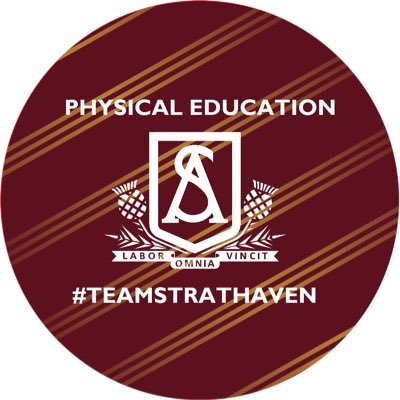 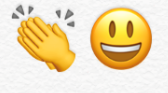 c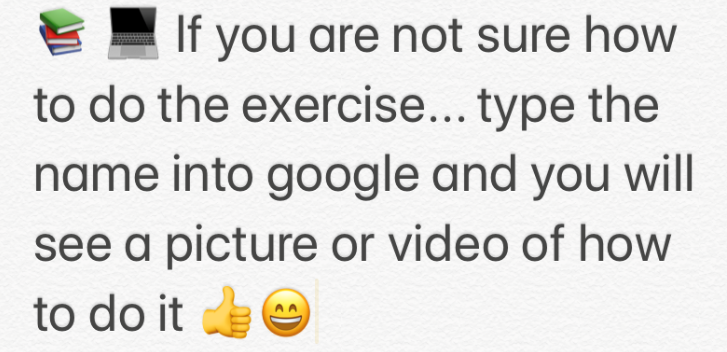 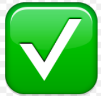 